§3-1201.  Collection of personal property by affidavit1.  Affidavit; duty to deliver property.  Thirty days after the death of a decedent, any person indebted to the decedent or having possession of personal property or an instrument evidencing a debt, obligation, stock or chose in action belonging to the decedent shall make payment of the indebtedness or deliver the personal property or an instrument evidencing a debt, obligation, stock or chose in action to a person claiming to be the successor of the decedent upon being presented an affidavit made by or on behalf of the successor stating that:A.  The value of the entire estate, wherever located, less liens and encumbrances, does not exceed $40,000;  [PL 2017, c. 402, Pt. A, §2 (NEW); PL 2019, c. 417, Pt. B, §14 (AFF).]B.  Thirty days have elapsed since the death of the decedent;  [PL 2017, c. 402, Pt. A, §2 (NEW); PL 2019, c. 417, Pt. B, §14 (AFF).]C.  No application or petition for the appointment of a personal representative is pending or has been granted in any jurisdiction; and  [PL 2017, c. 402, Pt. A, §2 (NEW); PL 2019, c. 417, Pt. B, §14 (AFF).]D.  The claiming successor is entitled to payment or delivery of the property.  [PL 2017, c. 402, Pt. A, §2 (NEW); PL 2019, c. 417, Pt. B, §14 (AFF).][PL 2017, c. 402, Pt. A, §2 (NEW); PL 2019, c. 417, Pt. B, §14 (AFF).]2.  Securities.  A transfer agent of any security shall change the registered ownership on the books of a corporation from the decedent to the successor or successors upon the presentation of an affidavit as provided in subsection 1.[PL 2017, c. 402, Pt. A, §2 (NEW); PL 2019, c. 417, Pt. B, §14 (AFF).]SECTION HISTORYPL 2017, c. 402, Pt. A, §2 (NEW). PL 2017, c. 402, Pt. F, §1 (AFF). PL 2019, c. 417, Pt. B, §14 (AFF). The State of Maine claims a copyright in its codified statutes. If you intend to republish this material, we require that you include the following disclaimer in your publication:All copyrights and other rights to statutory text are reserved by the State of Maine. The text included in this publication reflects changes made through the First Regular and First Special Session of the 131st Maine Legislature and is current through November 1. 2023
                    . The text is subject to change without notice. It is a version that has not been officially certified by the Secretary of State. Refer to the Maine Revised Statutes Annotated and supplements for certified text.
                The Office of the Revisor of Statutes also requests that you send us one copy of any statutory publication you may produce. Our goal is not to restrict publishing activity, but to keep track of who is publishing what, to identify any needless duplication and to preserve the State's copyright rights.PLEASE NOTE: The Revisor's Office cannot perform research for or provide legal advice or interpretation of Maine law to the public. If you need legal assistance, please contact a qualified attorney.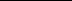 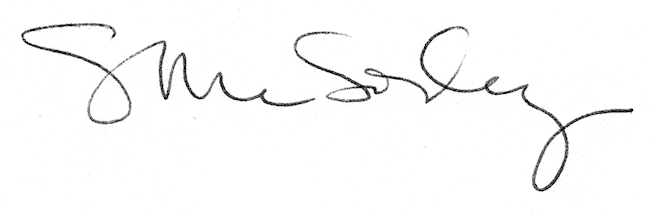 